Publicado en Madrid el 25/07/2017 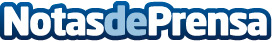 Ojete Calor en concierto el 11 de Noviembre en MadridEl dúo abanderado del subnopop ofrecerá uno de sus pocos conciertos en la Sala Ochoymedio de la capitalDatos de contacto:Monkey ProNota de prensa publicada en: https://www.notasdeprensa.es/ojete-calor-en-concierto-el-11-de-noviembre-en Categorias: Música Entretenimiento Eventos http://www.notasdeprensa.es